INDICAÇÃO Nº                         Assunto: Solicita uma avaliação para a supressão de árvore localizada na Avenida Campinas em frente ao número 400. Conforme esclarece.                                     Senhor Presidente:                       CONSIDERANDO que atendendo à solicitação do morador, solicito uma avaliação nesta árvore para que a mesma seja retirada, pois a árvore está seca e também danificando a calçada.                                 INDICO, ao Senhor Prefeito Municipal, nos termos do Regimento Interno desta Casa de Leis, se digne determinar ao setor de Meio Ambiente as providências necessárias para uma avaliação e a supressão de árvore localizada na Avenida Campinas em frente ao número 400.                        SALA DAS SESSÕES, 21 de fevereiro de 2017.                                               FERNANDO SOARES                                                       Vereador PR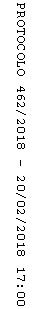 